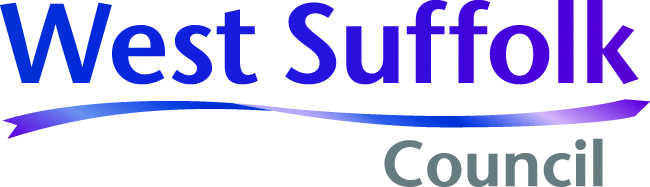 Forest Heath Local PlanConsultation representation form for:Site Allocations Local Plan – post-submission further main modifications (May 2019)Sustainability Appraisal addendum of further main modifications (April 2019)Habitats Regulations Assessement of further main modifications (April 2019)Updated Air Quality Assessment (February 2019)9 May (9am) – 21 June (5pm) 2019PART B Please complete a separate Part B for each representation you wish to make.Please refer to guidance notes on completing this form.Please indicate below which main modification this representation relates to.Do you consider the Post-Submission further Main Modification/Sustainability Appraisal/Habitats Regulations Assessment/Air Quality Assessment information is:								Please tick			Please tickIf you consider the documents are unsound, please specify your reasons below (please tick all that apply below).  See below for definitions.Positively prepared – the plan should be based on a strategy which seeks to meet objectively assessed development and infrastructure requirements, including unmet requirements from neighbouring authorities where it is reasonable to do so and consistent with achieving sustainable development.Justified – the plan should be the most appropriate strategy when considered against the reasonable alternatives, based on proportionate evidence.Effective – the plan should be deliverable over its period and based on effective joint working on cross boundary strategic priorities.Consistent with national policy – the plan should enable delivery of sustainable development in accordance with policies in the National Planning Policy Framework. 6. Please give details of why you consider the further Proposed Modification (including the Sustainability Appraisal addendum/Habitats Regulations Assessment/Air Quality Assessment) is not legally compliant or is unsound. Please be as precise as possible.If you wish to support the legal compliance or soundness of the further Proposed Modification (including the Sustainability Appraisal / Habitats Regulation Assessment information/Air Quality Assessment), please also use this box to set out your comments.Please set out the modification(s) you consider necessary to make the Local Plan legally compliant or sound, having regard to the test you have identified at 5 above where it relates to soundness. You will need to say why this modification will make the Local Plan legally compliant or sound. It will be helpful if you are able to put forward your suggested revised wording of any policy or text. Please be as precise as possible.Please note your representation should cover succinctly all the information, evidence and supporting information necessary to support/justify the representation and the suggested modification.Please ensure that Part B of your form is attached to Part A and return both to the address provided by Website: www.westsuffolk.gov.uk/fhexamination2017Email: Planning.policy@westsuffolk.gov.ukPhone: 01284 757368Strategic PlanningWest Suffolk CouncilWest Suffolk HouseWestern WayBury St EdmundsIP33 3YUPlease return to:Please return to:Please return to:Please return to:planning.policy@westsuffolk.gov.uk  orStrategic PlanningWest Suffolk Council West Suffolk HouseWestern WayBury St Edmunds    IP33 3YUplanning.policy@westsuffolk.gov.uk  orStrategic PlanningWest Suffolk Council West Suffolk HouseWestern WayBury St Edmunds    IP33 3YUTo be received by:To be received by:5pm on 21 June 20195pm on 21 June 2019This form has two parts:This form has two parts:Part A – Personal detailsPart A – Personal detailsThis form has two parts:This form has two parts:Part B – Your representation(s).   Part B – Your representation(s).   PART A Personal DetailsPART A Personal Details1. Personal details*1. Personal details*2. Agent’s details (if applicable)Title First nameLast nameJob title(where relevant)Organisation (where relevant)AddressPlease include post codeAddressPlease include post codeAddressPlease include post codeAddressPlease include post codeE-mailTelephone No.Signature: ………………………………………………Date: ………………………………………Please note that representations cannot be kept confidential and will be available for public scrutiny. However, representations published on the Council’s web site will exclude your personal contact details.* If an agent is appointed and details provided above, you only need to complete the Title, Names and Organisation under Personal Details.Signature: ………………………………………………Date: ………………………………………Please note that representations cannot be kept confidential and will be available for public scrutiny. However, representations published on the Council’s web site will exclude your personal contact details.* If an agent is appointed and details provided above, you only need to complete the Title, Names and Organisation under Personal Details.Signature: ………………………………………………Date: ………………………………………Please note that representations cannot be kept confidential and will be available for public scrutiny. However, representations published on the Council’s web site will exclude your personal contact details.* If an agent is appointed and details provided above, you only need to complete the Title, Names and Organisation under Personal Details.Signature: ………………………………………………Date: ………………………………………Please note that representations cannot be kept confidential and will be available for public scrutiny. However, representations published on the Council’s web site will exclude your personal contact details.* If an agent is appointed and details provided above, you only need to complete the Title, Names and Organisation under Personal Details.Your name or organisation (and client if you are an agent):SALP Main modification number and policyPlease use modification reference number, e.g. MMSustainability Appraisal of Post-Submission further Main ModificationsPlease state which part of the SA AddendumHabitats Regulations Assessment of Post-Submission further Main ModificationsPlease state which part of the HRA Air Quality Assessment Please state which part of the Air Quality Assessment4. (1) Legally compliantYesNo4. (2) SoundYesNoIt has not been positively preparedIt is not justifiedIt is not effectiveIt is not consistent with national policyPlease provide details of your representation here:(continue on a separate sheet / expand box if necessary)Please provide a concise summary of your representation here (up to 100 words):Please specify the modifications you consider necessary here:(continue on a separate sheet / expand box if necessary)